Evaluating workplace protection factors (WPFs) of different firefighter PPE interface control measures for select volatile organic compounds (VOCs)SUPPLEMENTAL MATERIALSTable S1. Outside Gear Air Sampling: Abdomen, Breathing Zone, ShinTable S2. Outside Gear Air Naphthalene: Sorbent vs. Filter Sampling MediaTable S3. Outside Gear Air Naphthalene: Vapor versus Particulate PhaseTable S4. Under-Gear Air Sampling: Benzene (ppb)Table S5. Under-Gear Air Sampling: Toluene (ppb)Table S6. Under-Gear Air Sampling: Styrene (ppb)Table S7. Under-Gear Air Sampling: Naphthalene (ppb)Table S8. WPFs for Benzene calculated using Active/Passive vs. Active/Active sampling Table S9. WPFs for Toluene calculated using Active/Passive vs. Active/Active sampling Table S10. WPFs for Styrene calculated using Active/Passive vs. Active/Active sampling Table S11. WPFs for Naphthalene calculated using Active/Passive vs. Active/Active sampling 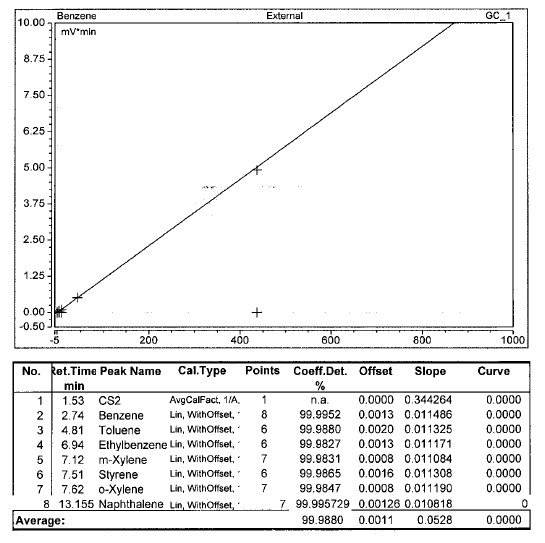 AnalyteSampling LocationSample TypeNN of NDsMeanMedianRangeStd. Dev.Benzene (ppb)Breathing ZoneArea Air (Active)11024000023000083000 - 43000094000Benzene (ppb)AbdomenArea Air (Active)11016000016000069000 - 24000057000Benzene (ppb)ThighArea Air (Active)12014000014000094000 - 19000032000Toluene (ppb)Breathing ZoneArea Air (Active)110640050001800 - 130003900Toluene (ppb)AbdomenArea Air (Active)110360031001200 - 70001600Toluene (ppb)ThighArea Air (Active)120310028001900 - 5100970Styrene (ppb)Breathing ZoneArea Air (Active)110740070001900 - 160004300Styrene (ppb)AbdomenArea Air (Active)110440037001300 - 77002200Styrene (ppb)ThighArea Air (Active)120360032002000 - 58001400Naphthalene (ppb)Breathing ZoneArea Air (Active - Sorbent only)10014000110006500 - 360008900Naphthalene (ppb)AbdomenArea Air (Active - Sorbent only)120660071002500 - 94002100Naphthalene (ppb)ThighArea Air (Active - Sorbent only)110650053002600 - 180004300AnalyteSample LocationSample TypeNN of NDsMeanMedianRangeStd. Dev.Naphthalene (ug/m3)Breathing ZoneArea Air (Active - sorbent only)100720006000034000 - 19000047000Naphthalene (ug/m3)AbdomenArea Air (Active - sorbent only)110340003700013000 - 4900011000Naphthalene (ug/m3)ThighArea Air (Active - sorbent only)110340002800014000 - 9600028000AnalyteSample LocationSample TypeNN of NDsMeanMedianRangeStd. Dev.Naphthalene (ug/m3)Breathing ZoneArea Air (Active - filter only)100590048003200 - 150003400Naphthalene (ug/m3)AbdomenArea Air (Active - filter only)11043003500940 - 99002600Naphthalene (ug/m3)ThighArea Air (Active - filter only)110340029002500 - 66001200Breathing ZoneAbdomenThighSorbent (ug/m3)600003700028000Filter (ug/m3)480035002900Total Naphthalene (ug/m3)650004100030000% Vapor-phase (sorbent)0.930.920.91% Particulate-phase (filter)0.070.080.09ConditionSampling LocationSample TypeNMeanMedianRangeStd. Dev.Median WPFStandard PPEHoodUnder Gear Air (Passive)6190000170000150000 - 260000450001.2Standard PPEHoodUnder Gear Air (Active)Standard PPEHoodUnder Base Layer (Passive)Standard PPEJacketUnder Gear Air (Passive)6160000140000140000 - 240000390000.86Standard PPEJacketUnder Gear Air (Active)12210000200000100000 - 350000780000.69Standard PPEJacketUnder Base Layer (Passive)11130000150000200 - 220000650000.92Standard PPEPantUnder Gear Air (Passive)6540005300027000 - 77000210002.6Standard PPEPantUnder Gear Air (Active)1059000550009800 - 120000380002.4Standard PPEPantUnder Base Layer (Passive)11620006400041000 - 91000160002.4ConditionSampling LocationSample TypeNMeanMedianRangeStd. Dev.Median WPFInterface Control PPEHoodUnder Gear Air (Passive)6170000160000150000 - 240000330001.4Interface Control PPEHoodUnder Gear Air (Active)Interface Control PPEHoodUnder Base Layer (Passive)Interface Control PPEJacketUnder Gear Air (Passive)616000018000052000 - 220000590000.92Interface Control PPEJacketUnder Gear Air (Active)1222000020000038000 - 4600001300000.8Interface Control PPEJacketUnder Base Layer (Passive)Interface Control PPEPantUnder Gear Air (Passive)6590006000029000 - 84000210002.3Interface Control PPEPantUnder Gear Air (Active)12590005800022000 - 92000260002.5Interface Control PPEPantUnder Base Layer (Passive)ConditionSampling LocationSample TypeNMeanMedianRangeStd. Dev.Median WPFEnhanced Interface Control PPEHoodUnder Gear Air (Passive)6180000180000130000 - 230000320001.3Enhanced Interface Control PPEHoodUnder Gear Air (Active)Enhanced Interface Control PPEHoodUnder Base Layer (Passive)Enhanced Interface Control PPEJacketUnder Gear Air (Passive)6150000160000120000 - 180000220000.98Enhanced Interface Control PPEJacketUnder Gear Air (Active)12260000210000100000 - 4900001400000.66Enhanced Interface Control PPEJacketUnder Base Layer (Passive)Enhanced Interface Control PPEPantUnder Gear Air (Passive)6610005500027000 - 120000310002.6Enhanced Interface Control PPEPantUnder Gear Air (Active)1245000340008900 - 91000320003.6Enhanced Interface Control PPEPantUnder Base Layer (Passive)ConditionSampling LocationSample TypeNMeanMedianRangeStd. Dev.Median WPFOne-Piece Liner PPEHoodUnder Gear Air (Passive)6160000160000130000 - 180000270001.3One-Piece Liner PPEHoodUnder Gear Air (Active)One-Piece Liner PPEHoodUnder Base Layer (Passive)One-Piece Liner PPEJacketUnder Gear Air (Passive)6160000150000110000 - 190000260000.97One-Piece Liner PPEJacketUnder Gear Air (Active)1020000018000022000 - 3400001300000.73One-Piece Liner PPEJacketUnder Base Layer (Passive)One-Piece Liner PPEPantUnder Gear Air (Passive)6980009100065000 - 160000360001.5One-Piece Liner PPEPantUnder Gear Air (Active)11660006600040000 - 110000250002.2One-Piece Liner PPEPantUnder Base Layer (Passive)ConditionSampling LocationSample TypeNMeanMedianRangeStd. Dev.Median WPFStandard PPEHoodUnder Gear Air (Passive)6720060004400 - 1400034000.71Standard PPEHoodUnder Gear Air (Active)Standard PPEHoodUnder Base Layer (Passive)Standard PPEJacketUnder Gear Air (Passive)6560045003000 - 1300035000.67Standard PPEJacketUnder Gear Air (Active)12480043002100 - 730020000.72Standard PPEJacketUnder Base Layer (Passive)113900410038 - 980025000.88Standard PPEPantUnder Gear Air (Passive)613001300540 - 23006702.3Standard PPEPantUnder Gear Air (Active)1014001100160 - 360012002.5Standard PPEPantUnder Base Layer (Passive)1115001400760 - 24005502.1ConditionSampling LocationSample TypeNMeanMedianRangeStd. Dev.Median WPFInterface Control PPEHoodUnder Gear Air (Passive)6600056002900 - 1200032000.96Interface Control PPEHoodUnder Gear Air (Active)Interface Control PPEHoodUnder Base Layer (Passive)Interface Control PPEJacketUnder Gear Air (Passive)652005100930 - 1000031000.67Interface Control PPEJacketUnder Gear Air (Active)1246003800720 - 1100034000.76Interface Control PPEJacketUnder Base Layer (Passive)Interface Control PPEPantUnder Gear Air (Passive)614001300760 - 21006202.0Interface Control PPEPantUnder Gear Air (Active)1214001200560 - 26007702.5Interface Control PPEPantUnder Base Layer (Passive)ConditionSampling LocationSample TypeNMeanMedianRangeStd. Dev.Median WPFEnhanced Interface Control PPEHoodUnder Gear Air (Passive)6620050003900 - 1400037000.95Enhanced Interface Control PPEHoodUnder Gear Air (Active)Enhanced Interface Control PPEHoodUnder Base Layer (Passive)Enhanced Interface Control PPEJacketUnder Gear Air (Passive)6490039001900 - 1100032000.79Enhanced Interface Control PPEJacketUnder Gear Air (Active)12570038002400 - 1300041000.69Enhanced Interface Control PPEJacketUnder Base Layer (Passive)Enhanced Interface Control PPEPantUnder Gear Air (Passive)615001400710 - 29007602.2Enhanced Interface Control PPEPantUnder Gear Air (Active)121200840310 - 26008702.9Enhanced Interface Control PPEPantUnder Base Layer (Passive)ConditionSampling LocationSample TypeNMeanMedianRangeStd. Dev.Median WPFOne-Piece Liner PPEHoodUnder Gear Air (Passive)6510045003000 - 980024001.1One-Piece Liner PPEHoodUnder Gear Air (Active)One-Piece Liner PPEHoodUnder Base Layer (Passive)One-Piece Liner PPEJacketUnder Gear Air (Passive)6430032002200 - 980029000.98One-Piece Liner PPEJacketUnder Gear Air (Active)1041003000340 - 920032000.86One-Piece Liner PPEJacketUnder Base Layer (Passive)One-Piece Liner PPEPantUnder Gear Air (Passive)6220020001100 - 400010001.5One-Piece Liner PPEPantUnder Gear Air (Active)1114001400620 - 27007002.6One-Piece Liner PPEPantUnder Base Layer (Passive)ConditionSampling LocationSample TypeNMeanMedianRangeStd. Dev.Median WPFStandard PPEHoodUnder Gear Air (Passive)6330028001800 - 760022002.3Standard PPEHoodUnder Gear Air (Active)Standard PPEHoodUnder Base Layer (Passive)Standard PPEJacketUnder Gear Air (Passive)623001900680 - 530017002.2Standard PPEJacketUnder Gear Air (Active)12420038001100 - 840024001Standard PPEJacketUnder Base Layer (Passive)111500170014 - 320010002.7Standard PPEPantUnder Gear Air (Passive)6460370150 - 9102908.6Standard PPEPantUnder Gear Air (Active)10580460440 - 11002705.7Standard PPEPantUnder Base Layer (Passive)11440490160 - 72016010ConditionSampling LocationSample TypeNMeanMedianRangeStd. Dev.Median WPFInterface Control PPEHoodUnder Gear Air (Passive)623002300490 - 450014003Interface Control PPEHoodUnder Gear Air (Active)Interface Control PPEHoodUnder Base Layer (Passive)Interface Control PPEJacketUnder Gear Air (Passive)622001900380 - 450014001.9Interface Control PPEJacketUnder Gear Air (Active)1238002700470 - 900029001.2Interface Control PPEJacketUnder Base Layer (Passive)Interface Control PPEPantUnder Gear Air (Passive)6590410120 - 15005206.4Interface Control PPEPantUnder Gear Air (Active)12610460440 - 14003506.1Interface Control PPEPantUnder Base Layer (Passive)ConditionSampling LocationSample TypeNMeanMedianRangeStd. Dev.Median WPFEnhanced Interface Control PPEHoodUnder Gear Air (Passive)6280020001400 - 640019002.6Enhanced Interface Control PPEHoodUnder Gear Air (Active)Enhanced Interface Control PPEHoodUnder Base Layer (Passive)Enhanced Interface Control PPEJacketUnder Gear Air (Passive)617001500370 - 340011002.6Enhanced Interface Control PPEJacketUnder Gear Air (Active)12490025001700 - 1100041001.3Enhanced Interface Control PPEJacketUnder Base Layer (Passive)Enhanced Interface Control PPEPantUnder Gear Air (Passive)6610550220 - 14004107.3Enhanced Interface Control PPEPantUnder Gear Air (Active)12740450430 - 21006606.1Enhanced Interface Control PPEPantUnder Base Layer (Passive)ConditionSampling LocationSample TypeNMeanMedianRangeStd. Dev.Median WPFOne-Piece Liner PPEHoodUnder Gear Air (Passive)6160014001200 - 26005404.5One-Piece Liner PPEHoodUnder Gear Air (Active)One-Piece Liner PPEHoodUnder Base Layer (Passive)One-Piece Liner PPEJacketUnder Gear Air (Passive)61200850300 - 310010004.5One-Piece Liner PPEJacketUnder Gear Air (Active)1032002200450 - 770028001.6One-Piece Liner PPEJacketUnder Base Layer (Passive)One-Piece Liner PPEPantUnder Gear Air (Passive)6520570150 - 8002806.6One-Piece Liner PPEPantUnder Gear Air (Active)11540450440 - 9702106.6One-Piece Liner PPEPantUnder Base Layer (Passive)ConditionSampling LocationSample TypeNMeanMedianRangeStd. Dev.Median WPFStandard PPEHoodUnder Gear Air (Passive)656003300390 - 2000072004.6Standard PPEHoodUnder Gear Air (Active)Standard PPEHoodUnder Base Layer (Passive)Standard PPEJacketUnder Gear Air (Passive)62300250055 - 550020002.3Standard PPEJacketUnder Gear Air (Active)1229002700420 - 700023002.6Standard PPEJacketUnder Base Layer (Passive)1169072021 - 230069012Standard PPEPantUnder Gear Air (Passive)6383221 - 7622160Standard PPEPantUnder Gear Air (Active)10616260 - 621.0120Standard PPEPantUnder Base Layer (Passive)11262121 - 6814220ConditionSampling LocationSample TypeNMeanMedianRangeStd. Dev.Median WPFInterface Control PPEHoodUnder Gear Air (Passive)623001800180 - 5900220015Interface Control PPEHoodUnder Gear Air (Active)Interface Control PPEHoodUnder Base Layer (Passive)Interface Control PPEJacketUnder Gear Air (Passive)61000110059 - 20008304.6Interface Control PPEJacketUnder Gear Air (Active)1222002200340 - 420017005.9Interface Control PPEJacketUnder Base Layer (Passive)Interface Control PPEPantUnder Gear Air (Passive)6572821 - 19065250Interface Control PPEPantUnder Gear Air (Active)12616160 - 631.495Interface Control PPEPantUnder Base Layer (Passive)ConditionSampling LocationSample TypeNMeanMedianRangeStd. Dev.Median WPFEnhanced Interface Control PPEHoodUnder Gear Air (Passive)634003400310 - 640024004.5Enhanced Interface Control PPEHoodUnder Gear Air (Active)Enhanced Interface Control PPEHoodUnder Base Layer (Passive)Enhanced Interface Control PPEJacketUnder Gear Air (Passive)618010021 - 42017057Enhanced Interface Control PPEJacketUnder Gear Air (Active)123100160061 - 800033003.7Enhanced Interface Control PPEJacketUnder Base Layer (Passive)Enhanced Interface Control PPEPantUnder Gear Air (Passive)6862621 - 390150260Enhanced Interface Control PPEPantUnder Gear Air (Active)12626159 - 714.288Enhanced Interface Control PPEPantUnder Base Layer (Passive)ConditionSampling LocationSample TypeNMeanMedianRangeStd. Dev.Median WPFOne-Piece Liner PPEHoodUnder Gear Air (Passive)6860640170 - 220077021One-Piece Liner PPEHoodUnder Gear Air (Active)One-Piece Liner PPEHoodUnder Base Layer (Passive)One-Piece Liner PPEJacketUnder Gear Air (Passive)624016021 - 76028043One-Piece Liner PPEJacketUnder Gear Air (Active)1068029061 - 190076025One-Piece Liner PPEJacketUnder Base Layer (Passive)One-Piece Liner PPEPantUnder Gear Air (Passive)6212121 - 210.0280One-Piece Liner PPEPantUnder Gear Air (Active)11616159 - 620.875One-Piece Liner PPEPantUnder Base Layer (Passive)ConditionSampling Location(Active/Passive)(Active/Passive)WPF (Active/Active)WPF (Active/Active)Median WPFRange of WPFsMedian WPFRange of WPFsStandard PPEHood1.20.54 - 1.5Standard PPEJacket0.860.81 - 1.80.690.56 - 1.5Standard PPEPant2.62.2 - 3.82.41.4 - 11Interface Control PPEHood1.40.57 - 1.7Interface Control PPEJacket0.920.63 -2.30.80.45 - 3.1Interface Control PPEPant2.31.6 - 4.02.51.8 - 4.8Enhanced Interface Control PPEHood1.30.63 - 1.7Enhanced Interface Control PPEJacket0.980.71 - 1.30.660.42 - 1.1Enhanced Interface Control PPEPant2.61.4 - 3.83.61.8 -12One-Piece Liner PPEHood1.30.66 - 3.2One-Piece Liner PPEJacket0.970.74 - 1.30.730.60 - 7.2One-Piece Liner PPEPant1.51.0 - 2.12.21.5 - 3.5ConditionSampling Location(Active/Passive)(Active/Passive)WPF (Active/Active)WPF (Active/Active)Median WPFRange of WPFsMedian WPFRange of WPFsStandard PPEHood0.710.42 - 1.5Standard PPEJacket0.670.46 - 0.940.720.49 - 1.5Standard PPEPant2.31.9 - 4.02.51.3 - 14Interface Control PPEHood0.960.47 - 1.5Interface Control PPEJacket0.670.45 - 2.50.760.51 - 3.7Interface Control PPEPant2.01.4 - 6.12.51.7 - 3.9Enhanced Interface Control PPEHood0.950.48 - 1.5Enhanced Interface Control PPEJacket0.790.53 - 1.20.690.43 - 1.0Enhanced Interface Control PPEPant2.21.2 - 3.12.91.8 - 7.1One-Piece Liner PPEHood1.10.60One-Piece Liner PPEJacket0.980.59 - 1.20.860.63 - 9.0One-Piece Liner PPEPant1.51.2 - 1.92.61.5 - 3.6ConditionSampling Location(Active/Passive)(Active/Passive)WPF (Active/Active)WPF (Active/Active)Median WPFRange of WPFsMedian WPFRange of WPFsStandard PPEHood2.30.79 - 2.8Standard PPEJacket2.21.2 - 3.61.00.58 - 2.9Standard PPEPant8.65.6 - 145.74.5 - 7.7Interface Control PPEHood3.01.0 - 10Interface Control PPEJacket1.91.4 - 7.31.20.72 - 7.9Interface Control PPEPant6.43.4 - 446.13.7 - 12Enhanced Interface Control PPEHood2.60.97 - 3.6Enhanced Interface Control PPEJacket2.61.9 - 7.61.30.57 - 1.7Enhanced Interface Control PPEPant7.33.6 - 9.86.12.4 - 12One-Piece Liner PPEHood4.51.3 - 6.3One-Piece Liner PPEJacket4.52.1 - 9.21.60.84 - 7.1One-Piece Liner PPEPant6.65.2 - 176.64.5 - 12ConditionSampling Location(Active/Passive)(Active/Passive)WPF (Active/Active)WPF (Active/Active)Median WPFRange of WPFsMedian WPFRange of WPFsStandard PPEHood4.60.63 - 32Standard PPEJacket2.31.2 - 1302.60.50 - 21Standard PPEPant16080 - 87012062 - 290Interface Control PPEHood151.3 - 39Interface Control PPEJacket4.62.9 - 1005.90.89 - 13Interface Control PPEPant25020 - 3509561 - 290Enhanced Interface Control PPEHood4.51.4 - 23Enhanced Interface Control PPEJacket578.4 - 2903.70.44 - 99Enhanced Interface Control PPEPant2609.4 - 6008859 - 310One-Piece Liner PPEHood213.2 - 7.6One-Piece Liner PPEJacket438.9 - 410253.2 - 140One-Piece Liner PPEPant280170 - 8707559 - 310